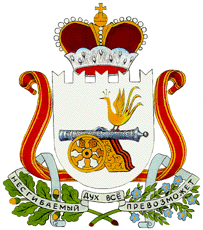 АДМИНИСТРАЦИЯ КАРАВАЕВСКОГО СЕЛЬСКОГО ПОСЕЛЕНИЯСЫЧЕВСКОГО РАЙОНА СМОЛЕНСКОЙ ОБЛАСТИП О С Т А Н О В Л Е Н И Еот  23  декабря  2021 года                                                                       №  73Об       утверждении          Программы профилактики   рисков     причинения вреда (ущерба)  охраняемым законом ценностям в рамках  муниципального контроля  в сфере благоустройства на территории  Караваевского     сельского поселения       Сычевского        района Смоленской области  на 2022 год      В соответствии со ст. 44 Федерального закона от 31.07.2020 № 248-ФЗ "О государственном контроле (надзоре) и муниципальном контроле в Российской Федерации", Федеральным законом от 31.07.2020 № 248-ФЗ «О государственном контроле (надзоре) и муниципальном контроле в Российской Федерации», постановлением Правительства РФ от 05.06.2021 № 990 "Об утверждении Правил разработки и утверждения контрольными (надзорными) органами программы профилактики рисков причинения вреда (ущерба) охраняемым законом ценностям", решением Совета депутатов Караваевского  сельского поселения Сычевского района Смоленской области от 17.11.2021 № 23 «Об утверждении Положения о муниципальном контроле в сфере благоустройства на территории Караваевского сельского поселения Сычевского района Смоленской области», Уставом Караваевского сельского поселения Сычевского района Смоленской области,      Администрация Караваевского сельского поселения Сычевского района Смоленской области  п о с т а н о в л я е т:     1.Утвердить Программу профилактики рисков причинения вреда (ущерба) охраняемым законом ценностям в рамках муниципального контроля в сфере благоустройства на территории Караваевского сельского поселения Сычевского района Смоленской области 2022 год.       2. Разместить данное постановление на официальном сайте Караваевского сельского поселения Сычевского района Смоленской области  в  информационно - телекоммуникационной   сети   Интернет.      3. Настоящее постановление вступает в силу с 01 января 2022 года.    Глава муниципального образованияКараваевского сельского поселенияСычевского района Смоленской области                                        В.А. ЖуковаУТВЕРЖДЕНАпостановлением Администрации Караваевского сельского поселенияСычевского района Смоленской областиот 23 .12.2021г.    № 73                ПРОГРАММАпрофилактики рисков причинения вреда (ущерба) охраняемым законом   ценностям при осуществлении на территории Караваевского сельского поселения Сычевского района Смоленской области муниципального контроля в сфере благоустройства на 2022 годРаздел 1. Анализ текущего состояния осуществления вида контроля,описание текущего уровня развития профилактической деятельности контрольного (надзорного) органа, характеристика проблем, на решение которых направлена программа профилактикиПрограмма профилактики рисков причинения вреда (ущерба) охраняемым законом ценностям в рамках осуществления муниципального контроля в сфере благоустройства на территории  Караваевского сельского поселения Сычевского района Смоленской области на 2022 год, разработана соответствии с Федеральным законом от 31 июля 2020 г. № 248-ФЗ «О государственном контроле (надзоре) и муниципальном контроле в Российской Федерации», Федеральным законом от 6 октября 2003 года № 131-ФЗ «Об общих принципах организации местного самоуправления в Российской Федерации», Постановлением Правительства Российской Федерации от 25 июня 2021 года № 990 «Об утверждении правил разработки и утверждения контрольными (надзорными) органами программы профилактики рисков причинения вреда (ущерба) охраняемым законам ценностям».Программа профилактики рисков причинения вреда (ущерба) охраняемым законом ценностям (далее - Программа), проводится в рамках осуществления муниципального контроля в сфере благоустройства на территории Караваевского сельского поселения Сычевского района Смоленской области.Осуществление муниципального контроля в сфере благоустройства на территории Караваевского сельского поселения Сычевского района Смоленской области производится Администрацией Караваевского сельского поселения Сычевского района Смоленской области (далее - Администрация).Мероприятия по профилактике рисков причинения вреда (ущерба) охраняемым законом ценностям по муниципальному контролю в сфере благоустройства на территории Караваевского сельского поселения Сычевского района Смоленской области, осуществляются должностными лицами по осуществлению муниципального контроля в сфере благоустройства.При осуществлении муниципального контроля в сфере благоустройства проведение профилактических мероприятий, направленных на снижение риска причинения вреда (ущерба), является приоритетным по отношению к проведению контрольных мероприятий.Под профилактикой рисков причинения вреда (ущерба) охраняемым законом ценностям понимается осуществление с целью предотвращения таких рисков деятельность должностных лиц Администрации Караваевского сельского поселения Сычевского района Смоленской области по реализации мер организационного, информационного, правового, социального и иного характера, направленных на просвещение контролируемых лиц и иных заинтересованных лиц по вопросам соблюдения и порядка применения требований Правил благоустройства  территории  Караваевского сельского поселения Сычевского района Смоленской области,  а также стимулирование добросовестного и правомерного поведения контролируемых лиц.Под контролируемыми лицами понимаются граждане, индивидуальные предприниматели и организации, деятельность, действия или результаты деятельности, которых, подлежат муниципальному контролю в сфере благоустройства (далее- контролируемые лица).За текущий период 2021 года в рамках муниципального контроля Правил благоустройства территории  Караваевского сельского поселения Сычевского района Смоленской области плановые и внеплановые проверки, мероприятия по контролю без взаимодействия с контролируемыми лицами на территории Караваевского сельского поселения Сычевского района Смоленской области не производились.Эксперты и представители экспертных организаций к проведению проверок не привлекались.Предостережения о недопустимости нарушений обязательных требований при осуществлении муниципального контроля в сфере благоустройства контролируемым лицам не выдавались.Случаи причинения контролируемыми лицами вреда охраняемым законом ценностям, а также случаи возникновения чрезвычайных ситуаций природного и техногенного характера не установлены.В целях профилактики нарушений обязательных требований, соблюдение которых проверяется в ходе осуществления муниципального контроля в сфере благоустройства, Администрацией Караваевского сельского поселения Сычевского района Смоленской области в  2021 году проведена следующая работа:- осуществлено информирование контролируемых лиц о необходимости соблюдения обязательных требований;- на официальном сайте Администрации Караваевского сельского поселения Сычевского района Смоленской области в информационно-телекоммуникационной сети «Интернет» размещены нормативные правовые акты, регламентирующие обязательные требования муниципального контроля в сфере благоустройства.1.7. К основным проблемам в сфере благоустройства, на решение которых направлена Программа относятся: приведение объектов благоустройства в соответствии с технико-эксплуатационными характеристиками, улучшение экологической обстановки и санитарно-гигиенических условий жизни на территории Караваевского сельского поселения Сычевского района Смоленской области, а также создание безопасных и комфортных условий для проживания населения, обеспечение и поддержание чистоты и порядка на данной территории.Раздел 2. Цели и задачи реализации программы профилактики     2.1.Целями Программы являются:       1) предупреждение нарушений, контролируемыми лицами, обязательных требований законодательства, включая устранение условий, причин и факторов, способных привести к нарушениям обязательных требований и (или) причинению вреда (ущерба) охраняемым законом ценностям;       2) создание условий для доведения обязательных требований до контролируемых лиц, повышение информированности о способах их соблюдения.    2.2. Задачами Программы являются:        1) выявление условий, причин и факторов, способствующих нарушению обязательных требований и (или) причинению вреда (ущерба) охраняемым законом ценностям;        2) повышение уровня ответственности контролируемых лиц за соблюдением требований законодательства и нормативных правовых актов, регулирующих правоотношения при осуществлении муниципального контроля в сфере благоустройства;3) повышение информированности контролируемых лиц о требованиях законодательства в сфере благоустройства.Цели и задачи Программы осуществляются посредством реализации мероприятий, предусмотренных Планом мероприятий по профилактике рисков причинения вреда (ущерба) охраняемым законом ценностям в области муниципального контроля в сфере благоустройства на территории Караваевского сельского поселения Сычевского района Смоленской области на 2022 год.Раздел 3. Перечень профилактических мероприятий,сроки (периодичность) их проведения.Срок реализации программы профилактики: с 01.01.2022 по 31.12.2022Раздел 4. Показатели результативности и эффективностиПрограммы профилактикиПоказатели результативности Программы профилактики определяются в соответствии со следующей таблицей.4.1. Оценка результативности и эффективности программы предназначена способствовать максимальному достижению общественно значимых результатов снижения причиняемого контролируемыми лицами вреда (ущерба) охраняемым законом ценностям, при проведении профилактических мероприятий.Оценка результативности и эффективности программы профилактики проводится по итогам отчетного года методом сравнения показателей качества профилактической деятельности с предыдущим годом.В целях оценки результативности и эффективности проводимых профилактических мероприятий используются следующие количественные и качественные показатели:4.1.1. Полнота и количество предусмотренных программой профилактики проведенных профилактических мероприятий (не менее 100% из предусмотренных программой профилактики).4.1.2. Увеличение доли контролируемых лиц, устранивших нарушения  законодательства в сфере благоустройства, выявленных в результате мероприятий по контролю за исполнением ранее выданных предписаний. Показатель рассчитывается как отношение числа контролируемых лиц, устранивших нарушения в отчетном году, к числу субъектов, допустивших нарушения в отчетном году, и сравнивается с данными предыдущего года.4.1.3. Увеличение доли субъектов, устранивших нарушения и принявших меры к соблюдению требований законодательства в сфере благоустройства. Показатель рассчитывается как отношение числа субъектов, устранивших нарушения и принявших меры к соблюдению требований законодательства в сфере благоустройства, к числу субъектов, которым объявлены предостережения о недопустимости нарушения обязательных требований, и сравнивается с данными предыдущего года.№п/пВид профилактического мероприятияНаименование мероприятия (способ реализации мероприятия)Период реализацииОтветственный исполнитель1.ИнформированиеРазмещение соответствующих сведений на официальном сайте Администрации в специальном разделе, посвященном контрольной деятельности, в средствах массовой информации, через личные кабинеты контролируемых лиц в государственных информационных системах (при их наличии) и в иных формах.  В течение календарного годаСпециалист Администрации Караваевского сельского поселения Сычевского района Смоленской области, к должностным обязанностям которого относится осуществление муниципального контроля 2.Обобщение правоприменитель-ной практикиОбеспечение утверждения постановлением Администрации доклада, содержащего результаты обобщения правоприменительной практики по осуществлению муниципального контроля в сфере благоустройства за предыдущий календарный годДо 01.07.2022Специалист Администрации Караваевского сельского поселения Сычевского района Смоленской области, к должностным обязанностям которого относится осуществление муниципального контроля 3.Объявление предостереженийПредостережение о недопустимости нарушения обязательных требований и предложение принять меры по обеспечению соблюдения обязательных требований объявляются контролируемому лицу (подписываются) Главой муниципального образования Караваевского сельского поселения Сычевского района Смоленской области Не позднее 30 дней со дня получения сведений о  готовящихся нарушениях обязательных требований или признаках нарушений обязательных требований и (или) в случае отсутствия подтверждения данных о том, что нарушение обязательных требований причинило вред (ущерб) охраняемым законом ценностям либо создало угрозу причинения вреда (ущерба) охраняемым законом ценностямСпециалист Администрации Караваевского сельского поселения Сычевского района Смоленской области, к должностным обязанностям которого относится осуществление муниципального контроля4.КонсультированиеОсуществляется в устной или письменной форме посредством телефонной связи, видео-конференц-связи, на личном приеме либо в ходе проведения профилактических мероприятий, контрольных мероприятий по вопросам: организации и осуществление муниципального контроля в сфере благоустройства; порядка осуществления контрольных мероприятий; порядка обжалования действий (бездействия) должностных лиц, уполномоченных осуществлять муниципальный контроль в сфере благоустройства; получения информации о нормативных правовых актах (их отдельных положениях), содержащих обязательные требования, оценка соблюдения которых осуществляется Администрацией в рамках контрольных мероприятийПо мере необходимости. Одно устное консультирование не превышает 15 минут. Информация о месте личного приема, а также об установленных для приема днях и часах размещается на официальном сайте Администрации в информационно-телекоммуникационной сети «Интернет»Специалист Администрации Караваевского сельского поселения Сычевского района Смоленской области, к должностным обязанностям которого относится осуществление муниципального контроля 5.Профилактический визитПрофилактическая беседа по месту осуществления деятельности контролируемого лица либо путем использования видео-конференц-связиПо мере необходимостиСпециалист Администрации Караваевского сельского поселения Сычевского района Смоленской области, к должностным обязанностям которого относится осуществление муниципального контроля№ п/пНаименование показателяВеличина1.Полнота информации, размещенной на официальном сайте Администрации в соответствии с частью 3 статьи 46 Федерального закона от 31.07.2021                                  № 248-ФЗ «О государственном контроле (надзоре) и муниципальном контроле в Российской Федерации»100 %2.Доля случаев объявления предостережений в общем количестве случаев выявления готовящихся нарушений обязательных требований или признаков нарушений обязательных требований100 %(если имелись случаи выявления готовящихся нарушений обязательных требований или признаков нарушений обязательных требований)3.Доля случаев нарушения сроков консультирования контролируемых лиц в письменной форме0%